      С 06 по 09 января 2018 года  семеро боксеров тренера-преподавателя Бестужева Е.А. принимали участие в региональном турнире  по боксу среди юношей 2004-2005, 2006 годов рождения на призы СК «Золотые перчатки» памяти МС СССР В.Н. Хорошкова в г. Воронеж в спортивном комплексе «Согдиана – СКИФ».     В результате: вторые места заняли – Вельянинов Артем, Золотарев Даниил; третьи места: Босиков Иван, Капитонов Егор, Соляников Никита.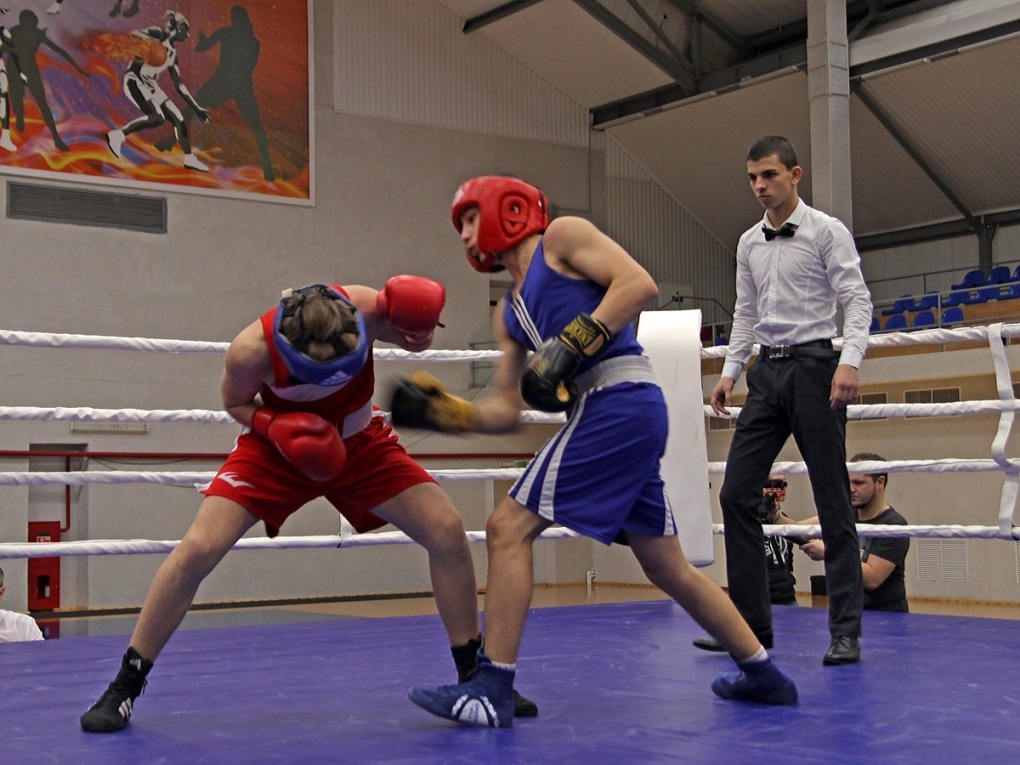 